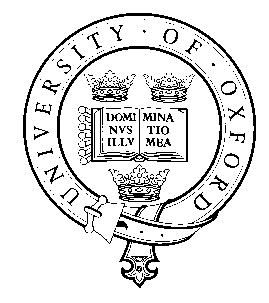 University of Oxford Department of PsychiatryDPhil Studentships availableto start in October 2014The Department is pleased to invite applications to conduct research towards a doctoral degree at the University. Fully-funded studentships are available for outstanding applicants to this Department from any country. The Department supports internationally-renowned research programmes that address the causes and treatments of psychiatric illness; it is particularly strong in neurobiology and physical treatments, psychopathology and psychological treatments, old-age and social psychiatry, psychiatric epidemiology, autism and developmental psychopathology. Research projects can be within any of these domains, or can seek to be cross-domain.  Information about particular projects offered this year can be found at http://www.psych.ox.ac.uk/study/graduate-studies.  Applicants are strongly advised to contact potential supervisors to discuss possible projects or their own proposals before applying.  Candidates who are interested in other aspects of the research done within the Department are also encouraged to apply. The University of Oxford’s world leading research has an international reputation and provides a wide range of resources including libraries, laboratories and other specialist facilities attracting interest from students all around the world. The studentships are funded by the Medical Research Council, Clarendon Fund (Oxford) amongst other sources.Applicants should have, or expect to gain, at least an upper second class honours degree in an appropriate subject. The current DPhil studentship stipend (tax-free) is £13,590 per annum, plus support for conference attendance and consumables. Applicants should apply through the formal University procedure http://www.ox.ac.uk/admissions/postgraduate_courses/index.html  For enquiries please contact: Tracy Lindsey, Department of Psychiatry, Warneford Hospital, Warneford Lane, Headington, Oxford.  OX3 7JX tracy.lindsey@psych.ox.ac.uk.  Deadline for submission of applications: 10th January 2014.   Interview date:  w/c 20th January 2014Studentship Code: 14PSYCH01WEB